Администрация Порецкого сельского поселения Порецкого района  п о с т а н о в л я е т:1. Утвердить прилагаемую муниципальную программу Порецкого сельского поселения Порецкого района Чувашской Республики «Обеспечение граждан Порецкого сельского поселения Порецкого района Чувашской Республик доступным и комфортным жильем».2. Настоящее постановление вступает после его официального опубликования и распространяется на правоотношения, возникшие с 1 января 2019 года.Глава  Порецкогосельского поселения                                                                                          А.Е. Барыкин                                                                                           Приложение                                                                                            к постановлению администрации                                                                                           Порецкого сельского                                                                                           поселения от 27.02.2019 г.  № 27ПАСПОРТМуниципальной программы Порецкого сельского поселения Порецкого района Чувашской Республики«Обеспечение граждан Порецкого сельского поселения Порецкого района Чувашской Республикидоступным и комфортным жильем»Раздел 1. Приоритеты муниципальной политики в сфере реализации муниципальной программы, цели, задачи, описание сроков и этапов реализации муниципальной программыПриоритеты муниципальной политики в сфере жилищного строительства определены указами Президента Российской Федерации от 7 мая . № 600 «О мерах по обеспечению граждан Российской Федерации доступным и комфортным жильем и повышению качества жилищно-коммунальных услуг» и от 7 мая . № 204 «О национальных целях и стратегических задачах развития Российской Федерации на период до 2024 года», постановлением Правительства Российской Федерации от 30 декабря . № 1710 «Об утверждении государственной программы Российской Федерации «Обеспечение доступным и комфортным жильем и коммунальными услугами граждан Российской Федерации», Стратегией социально-экономического развития Порецкого района Чувашской Республики до 2035 года.Основными стратегическими приоритетами муниципальной политики в сфере жилищного строительства являются обеспечение граждан в Порецком  сельском поселении Порецкого района Чувашской Республики доступным и качественным жильем.          Муниципальная программа направлена на достижение следующей цели - улучшение жилищных условий граждан в Порецком  сельском поселении Порецкого района Чувашской Республики путем увеличения объемов ввода жилья и стимулирования спроса на жилье.Для достижения указанной цели в рамках реализации Муниципальной программы предусматривается решение следующих приоритетных задач:совершенствование механизмов финансирования жилищного строительства, в том числе посредством развития ипотечного жилищного кредитования; предоставление молодым семьям социальных выплат на приобретение и строительство жилья.Муниципальная программа будет реализовываться в 2019–2035 годах в три этапа:1 этап – 2019–2025 годы;2 этап – 2026–2030 годы;3 этап – 2031–2035 годы.Каждый из этапов отличается условиями и факторами социально-экономического развития, а также приоритетами муниципальной политики с учетом  особенностей поселения.Сведения о целевых индикаторах и показателях Муниципальной программы, подпрограмм Муниципальной программы и их значениях приведены в приложении № 1 к Муниципальной программе.Перечень целевых индикаторов и показателей носит открытый характер и предусматривает возможность корректировки в случае потери информативности целевого индикатора и показателя (достижение максимального значения или насыщения), изменения приоритетов муниципальной политики в жилищной сфере.Раздел 2. Обобщенная характеристика основных мероприятий муниципальной программыДостижение цели и решение задач Муниципальной программы будут осуществляться в рамках реализации подпрограммы «Поддержка строительства жилья в Порецком  сельском поселении Порецкого района Чувашской Республики». Подпрограмма «Поддержка строительства жилья в Порецком  сельском поселении Порецкого района Чувашской Республики» предусматривает выполнение основного мероприятия «Реализация отдельных мероприятий регионального проекта "Жилье», которое включает два мероприятия:Мероприятие 1.1. «Осуществление государственных полномочий Чувашской Республики по ведению учета граждан, нуждающихся в жилых помещениях и имеющих право на государственную поддержку за счет средств республиканского бюджета Чувашской Республики на строительство (приобретение) жилых помещений, регистрации и учету граждан, имеющих право на получение социальных выплат для приобретения жилья в связи с переселением из районов Крайнего Севера и приравненных к ним местностей, по расчету и предоставлению муниципальными районами субвенций бюджетам поселений для осуществления указанных государственных полномочий и полномочий по ведению учета граждан, проживающих в сельской местности, нуждающихся в жилых помещениях и имеющих право на государственную поддержку в форме социальных выплат на строительство (приобретение) жилых помещений в сельской местности в рамках устойчивого развития сельских территорий».Мероприятие 1.2. «Обеспечение жилыми помещениями по договорам социального найма категорий граждан, указанных в пункте 3 части 1 11 Закона Чувашской Республики от 17 октября 2005 года №42 «О регулировании жилищных отношений» и состоящих на учете в качестве нуждающихся в жилых помещениях».Раздел 3. Обоснование объема финансовых ресурсов, необходимых для реализации Муниципальной программы (с расшифровкой по источникам финансирования, по этапам и годам реализации Муниципальной программы)Расходы на реализацию Муниципальной программы предусматриваются за счет средств республиканского бюджета.Общий объем финансирования Муниципальной программы в 2019–
2035 годах составляет 7318,1 тыс. рублей, в том числе за счет средств:федерального бюджета – 0 рублей;республиканского бюджета – 7318,1 рублей;бюджета Порецкого сельского поселения – 0 рублей.Прогнозируемый объем финансирования Муниципальной программы на 1 этапе составит      7 308,9 тыс. рублей, в том числе:в 2019 году –  4732,9 тыс.  Иваньково-Ленинского сельского поселения Алатырского района Чувашской Республикивидация несанкыионированных свалокрублей;в 2020 году – 0,9 тыс.  Иваньково-Ленинского сельского поселения Алатырского района Чувашской Республикивидация несанкыионированных свалокрублей;в 2021 году – 2571,5 тыс.  Иваньково-Ленинского сельского поселения Алатырского района Чувашской Республикивидация несанкыионированных свалокрублей;в 2022 году – 0,9 тыс.  Иваньково-Ленинского сельского поселения Алатырского района Чувашской Республикивидация несанкыионированных свалокрублей;в 2023 году – 0,9тыс.   Иваньково-Ленинского сельского поселения Алатырского района Чувашской Республикивидация несанкыионированных свалокрублей;в 2024 году – 0,9 тыс.  Иваньково-Ленинского сельского поселения Алатырского района Чувашской Республикивидация несанкыионированных свалокрублей;в 2025 году – 0,9 тыс.  Иваньково-Ленинского сельского поселения Алатырского района Чувашской Республикивидация несанкыионированных свалокрублей;из них средства:федерального бюджета –  0,0 рублей, в том числе:в 2019 году – 0,00  рублей;в 2020 году – 0,00  рублей;в 2021 году – 0,00  рублей;в 2022 году – 0,00  рублей;в 2023 году – 0,00  рублей;в 2024 году - 0,00  рублей;в 2025 году – 0,00 рублей;республиканского бюджета – 7 308,9 тыс.  рублей, в том числе:в 2019 году –  4732,9 тыс.  Иваньково-Ленинского сельского поселения Алатырского района Чувашской Республикивидация несанкыионированных свалокрублей;в 2020 году – 0,9 тыс.  Иваньково-Ленинского сельского поселения Алатырского района Чувашской Республикивидация несанкыионированных свалокрублей;в 2021 году – 2571,5 тыс.  Иваньково-Ленинского сельского поселения Алатырского района Чувашской Республикивидация несанкыионированных свалокрублей;в 2022 году – 0,9 тыс.  Иваньково-Ленинского сельского поселения Алатырского района Чувашской Республикивидация несанкыионированных свалокрублей;в 2023 году – 0,9 тыс.  Иваньково-Ленинского сельского поселения Алатырского района Чувашской Республикивидация несанкыионированных свалокрублей;в 2024 году – 0,9 тыс.  Иваньково-Ленинского сельского поселения Алатырского района Чувашской Республикивидация несанкыионированных свалокрублей;в 2025 году – 0,9 тыс.  Иваньково-Ленинского сельского поселения Алатырского района Чувашской Республикивидация несанкыионированных свалокрублей;бюджета Порецкого сельского поселения – 0,0  рублей, в том числе:в 2019 году – 0,00  рублей;в 2020 году – 0,00  рублей;в 2021 году – 0,00  рублей;в 2022 году – 0,00  рублей;в 2023 году – 0,00  рублей;в 2024 году - 0,00  рублей;в 2025 году – 0,00 рублей.На 2 этапе, в 2026–2030 годах, объем финансирования Муниципальной программы составит 4,6 тыс. рублей, из них средства:федерального бюджета – 0,0 рублей;республиканского бюджета – 4,6 тыс. рублей;бюджета Порецкого сельского поселения – 0,0 рублей.На 3 этапе, в 2031–2035 годах, объем финансирования Муниципальной программы составит 4,6 тыс. рублей, из них средства:федерального бюджета – 0,0 рублей;республиканского бюджета – 4,6 тыс. рублей;бюджета Порецкого сельского поселения – 0,0 рублей.Объемы финансирования Муниципальной программы подлежат ежегодному уточнению исходя из возможностей бюджетов всех уровней.Ресурсное обеспечение и прогнозная (справочная) оценка расходов за счет всех источников финансирования реализации Муниципальной программы приведены в приложении № 2 к Муниципальной программе._____________Приложение 1
     к муниципальной программе Порецкого сельского поселения Порецкого района Чувашской Республики «Обеспечение граждан Порецкого сельского поселения Порецкого района Чувашской Республики доступным и комфортным жильем»
Сведения
о целевых индикаторах и показателях муниципальной программы Порецкого сельского поселения Порецкого района Чувашской Республики «Обеспечение граждан Порецкого сельского поселения Порецкого района Чувашской Республики доступным и комфортным жильем "Приложение 2
  к муниципальной программе Порецкого сельского поселенияПорецкого района Чувашской Республики «Обеспечение граждан Порецкого сельского поселения доступным и комфортным жильем»
РЕСУРСНОЕ ОБЕСПЕЧЕНИЕи прогнозная (справочная) оценка расходов за счет всех источников финансирования реализации муниципальной программы Порецкого сельского поселения Порецкого района Чувашской Республики «Обеспечение граждан Порецкого сельского поселения Порецкого района Чувашской Республикидоступным и комфортным жильем»Приложение 3 
к муниципальной программе Порецкого сельского поселения Порецкого района Чувашской Республики «Обеспечение граждан Порецкого сельского поселения Порецкого района Чувашской Республики доступным и комфортным жильем» Паспорт
подпрограммы «Поддержка строительства жилья в Порецком  сельском поселении Порецкого района Чувашской Республики» муниципальной программы Порецкого сельского поселения «Обеспечение граждан Порецкого сельского поселения Порецкого района Чувашской Республики доступным и комфортным жильем»Раздел 1. Приоритеты и цели подпрограммы, общая характеристика участия органов местного самоуправления сельских поселений в реализации подпрограммыПриоритеты и цель подпрограммы определены основными направлениями реализации Стратегии социально-экономического развития Порецкого района Чувашской Республики до 2035 года.Целью подпрограммы является создание условий, обеспечивающих доступность жилья для граждан в Порецком  сельском поселении Порецкого района Чувашской Республики.Для достижения поставленной цели необходимо решение следующих задач:совершенствование механизмов финансирования жилищного строительства, в том числе посредством развития ипотечного жилищного кредитования; предоставление молодым семьям социальных выплат на приобретение и строительство жилья.Организационные мероприятия на муниципальном уровне предусматривают:разработку и утверждение муниципальных программ в сфере муниципальной поддержки строительства жилья;организацию среди населения информационной и разъяснительной работы, направленной на освещение цели и задач подпрограммы;составление отчетов о расходовании бюджетных средств, направленных на реализацию подпрограммы, и представление этих отчетов в установленные сроки ответственному исполнителю подпрограммы;контроль за целевым использованием средств, выделяемых на реализацию подпрограммы.Раздел II. Перечень и сведения о целевых индикаторах и показателях подпрограммы с расшифровкой плановых значенийпо годам ее реализацииСостав целевых индикаторов и показателей подпрограммы определен исходя из принципа необходимости и достаточности информации для характеристики достижения цели и решения задач подпрограммы.В подпрограмме предусмотрены следующие целевые индикаторы и показатели достижения цели и решения задач подпрограммы:количество молодых семей, получивших свидетельство о праве на получение социальной выплаты.В результате реализации мероприятий подпрограммы ожидается достижение следующих целевых индикаторов и показателей:количество молодых семей, получивших свидетельство о праве на получение социальной выплаты:в 2019 году – 2 семья;в 2020 году – 2 семья;в 2021 году – 2 семья;в 2022 году – 2 семья;в 2023 году – 2 семья;в 2024 году – 2 семья;в 2025 году – 2 семья;в 2030 году – 2 семья; в 2035 году – 2 семья.Перечень целевых индикаторов и показателей носит открытый характер и предусматривает возможность корректировки в случае потери информативности целевого индикатора и показателя (достижение максимального значения или насыщения), изменения приоритетов государственной политики в жилищной сфере.Раздел III. Характеристики основных мероприятий, мероприятий подпрограммы с указанием сроков и этапов их реализацииНа реализацию поставленных целей и задач подпрограммы направлено одно основное мероприятие. Основное мероприятие подпрограммы имеет два  мероприятия. Основное мероприятие 1. Реализация отдельных мероприятий регионального проекта «Жилье». Мероприятие 1.1. Осуществление государственных полномочий Чувашской Республики по ведению учета граждан, нуждающихся в жилых помещениях и имеющих право на государственную поддержку за счет средств республиканского бюджета Чувашской Республики на строительство (приобретение) жилых помещений, регистрации и учету граждан, имеющих право на получение социальных выплат для приобретения жилья в связи с переселением из районов Крайнего Севера и приравненных к ним местностей, по расчету и предоставлению муниципальными районами субвенций бюджетам поселений для осуществления указанных государственных полномочий и полномочий по ведению учета граждан, проживающих в сельской местности, нуждающихся в жилых помещениях и имеющих право на государственную поддержку в форме социальных выплат на строительство (приобретение) жилых помещений в сельской местности в рамках устойчивого развития сельских территорий.Мероприятие 1.2. «Обеспечение жилыми помещениями по договорам социального найма категорий граждан, указанных в пункте 3 части 1 11 Закона Чувашской Республики от 17 октября 2005 года №42 «О регулировании жилищных отношений» и состоящих на учете в качестве нуждающихся в жилых помещениях».Подпрограмма реализуется в период с 2019 по 2035 год в три этапа:1 этап – 2019–2025 годы;2 этап – 2026–2030 годы;3 этап – 2031–2035 годы.Раздел IV. Обоснование объема финансовых ресурсов, необходимых для реализации подпрограммы Финансирование подпрограммы осуществляется за счет средств республиканского бюджета.Общий объем финансирования подпрограммы в 2019 –
2035 годах составляет 7318,1 тыс. рублей, в том числе за счет средств:федерального бюджета – 0,0 рублей;республиканского бюджета – 7318,1 тыс. рублей;бюджета Порецкого сельского поселения – 0,0 рублей.Прогнозируемый объем финансирования подпрограммы на 1 этапе составит      7 308,9 тыс. рублей, в том числе:в 2019 году –  4732,9 тыс.  Иваньково-Ленинского сельского поселения Алатырского района Чувашской Республикивидация несанкыионированных свалокрублей;в 2020 году – 0,9 тыс.  Иваньково-Ленинского сельского поселения Алатырского района Чувашской Республикивидация несанкыионированных свалокрублей;в 2021 году – 2571,5 тыс.  Иваньково-Ленинского сельского поселения Алатырского района Чувашской Республикивидация несанкыионированных свалокрублей;в 2022 году – 0,9 тыс.   Иваньково-Ленинского сельского поселения Алатырского района Чувашской Республикивидация несанкыионированных свалокрублей;в 2023 году – 0,9 тыс.  Иваньково-Ленинского сельского поселения Алатырского района Чувашской Республикивидация несанкыионированных свалокрублей;в 2024 году – 0,9 тыс.  Иваньково-Ленинского сельского поселения Алатырского района Чувашской Республикивидация несанкыионированных свалокрублей;в 2025 году – 0,9 тыс.  Иваньково-Ленинского сельского поселения Алатырского района Чувашской Республикивидация несанкыионированных свалокрублей;из них средства:федерального бюджета –  0,0 рублей, в том числе:в 2019 году – 0,0  рублей;в 2020 году – 0,0  рублей;в 2021 году – 0,0  рублей;в 2022 году – 0,0  рублей;в 2023 году – 0,0  рублей;в 2024 году - 0,0  рублей;в 2025 году – 0,0 рублей;республиканского бюджета – 7 308,9  тыс. рублей, в том числе:в 2019 году –  4732,9 тыс.  Иваньково-Ленинского сельского поселения Алатырского района Чувашской Республикивидация несанкыионированных свалокрублей;в 2020 году – 0,9 тыс.  Иваньково-Ленинского сельского поселения Алатырского района Чувашской Республикивидация несанкыионированных свалокрублей;в 2021 году – 2571,5 тыс.  Иваньково-Ленинского сельского поселения Алатырского района Чувашской Республикивидация несанкыионированных свалокрублей;в 2022 году – 0,9 тыс.  Иваньково-Ленинского сельского поселения Алатырского района Чувашской Республикивидация несанкыионированных свалокрублей;в 2023 году – 0,9 тыс.  Иваньково-Ленинского сельского поселения Алатырского района Чувашской Республикивидация несанкыионированных свалокрублей;в 2024 году – 0,9 тыс.  Иваньково-Ленинского сельского поселения Алатырского района Чувашской Республикивидация несанкыионированных свалокрублей;в 2025 году – 0,9 тыс.  Иваньково-Ленинского сельского поселения Алатырского района Чувашской Республикивидация несанкыионированных свалокрублей;бюджета Порецкого сельского поселения – 0,0  рублей, в том числе:в 2019 году – 0,0  рублей;в 2020 году – 0,0  рублей;в 2021 году – 0,0  рублей;в 2022 году – 0,0  рублей;в 2023 году – 0,0  рублей;в 2024 году - 0,0  рублей;в 2025 году – 0,0 рублей.На 2 этапе, в 2026–2030 годах, объем финансирования подпрограммы составит 4,6 тыс. рублей, из них средства:федерального бюджета – 0,0 рублей;республиканского бюджета – 4,6 тыс. рублей;бюджета Порецкого сельского поселения – 0,0 рублей.На 3 этапе, в 2031–2035 годах, объем финансирования подпрограммы составит 4,6 тыс. рублей, из них средства:федерального бюджета – 0,0 рублей;республиканского бюджета – 4,6 тыс. рублей;бюджета Порецкого сельского поселения – 0,0 рублей.При составлении федерального бюджета, республиканского бюджета Чувашской Республики и бюджета Порецкого сельского поселения Порецкого района Чувашской Республики на очередной финансовый год и плановый период указанные суммы финансирования мероприятий подпрограммы могут быть скорректированы.Ресурсное обеспечение реализации подпрограммы за счет всех источников финансирования представлено в приложении № 1 к настоящей подпрограмме._____________Приложение 
к подпрограмме «Поддержка строительства жилья в Порецком  сельском поселении Порецкого района Чувашской Республики» муниципальной программы  Порецкогосельского поселения Порецкого района Чувашской Республики «Обеспечение граждан Порецкого сельского поселения Порецкого района Чувашской Республики доступным и комфортным жильем»РЕСУРСНОЕ ОБЕСПЕЧЕНИЕ реализации подпрограммы «Поддержка строительства жилья в Порецком  сельском поселении Порецкого района Чувашской Республики» муниципальной программы Порецкого сельского поселения «Обеспечение граждан в Порецком  сельском поселении Порецкого района Чувашской Республики доступным и комфортным жильем» за счет всех источников финансирования Об утверждении муниципальной программы Порецкого сельского поселения Порецкого района «Обеспечение граждан Порецкого сельского поселения Порецкого района Чувашской Республики доступным и комфортным жильем» Ответственный исполнитель муниципальной программы           администрация Порецкого сельского поселения Порецкого района Чувашской РеспубликиСоисполнители муниципальной программыОтдел строительства, дорожного хозяйства и ЖКХ администрации Порецкого района (по согласованию)Подпрограммы                                             Поддержка строительства жилья в Порецком  сельском поселенииОсновные мероприятия                              Реализация отдельных мероприятий регионального проекта «Жилье»Цели муниципальной программы               улучшение жилищных условий граждан в Порецком  сельском поселении путем увеличения объемов ввода жилья и стимулирования спроса на жильеЗадачи муниципальной программыпредоставление молодым семьям социальных выплат на приобретение и строительство жильяЦелевые индикаторы (показатели) муниципальной программы               количество молодых семей, получивших свидетельство о праве на получение социальной выплаты Этапы и сроки реализации муниципальной программы                       2019–2035 годы:1 этап – 2019–2025 годы;2 этап – 2026–2030 годы;3 этап – 2031–2035 годыОбъемы финансирования Муниципальной программы с разбивкой по годам реализации                                                 общий объем финансирования муниципальной программы составит 7318,1 тыс. рублей, в том числе:в 2019 году –  4 732,9 тыс.  Иваньково-Ленинского сельского поселения Алатырского района Чувашской Республикивидация несанкыионированных свалокрублей;в 2020 году – 0,9 тыс.  Иваньково-Ленинского сельского поселения Алатырского района Чувашской Республикивидация несанкыионированных свалокрублей;в 2021 году – 2571,5 тыс.  Иваньково-Ленинского сельского поселения Алатырского района Чувашской Республикивидация несанкыионированных свалокрублей;в 2022 году – 0,9 тыс.  Иваньково-Ленинского сельского поселения Алатырского района Чувашской Республикивидация несанкыионированных свалокрублей;в 2023 году – 0,9 тыс.  Иваньково-Ленинского сельского поселения Алатырского района Чувашской Республикивидация несанкыионированных свалокрублей;в 2024 году – 0,9 тыс.  Иваньково-Ленинского сельского поселения Алатырского района Чувашской Республикивидация несанкыионированных свалокрублей;в 2025 году – 0,9 тыс.  Иваньково-Ленинского сельского поселения Алатырского района Чувашской Республикивидация несанкыионированных свалокрублей;в 2026-2030 годах – 4,6 тыс.рублей;в 2031-3035 годах – 4,6 тыс. рублейза счет средств федерального бюджета – 0 рублей;в том числе:в 2019 году – 0,00  рублей;в 2020 году – 0,00  рублей;в 2021 году – 0,00  рублей;в 2022 году – 0,00  рублей;в 2023 году – 0,00  рублей;в 2024 году - 0,00  рублей;в 2025 году – 0,00 рублей;в 2026-2030 годах – 0,00  рублей;в 2031-2036 годах – 0,00 рублейза счет средств республиканского бюджета Чувашской Республики – 7 318,1  рублей, в том числе:в 2019 году –  4732,9 тыс.  Иваньково-Ленинского сельского поселения Алатырского района Чувашской Республикивидация несанкыионированных свалокрублей;в 2020 году – 0,9 тыс.  Иваньково-Ленинского сельского поселения Алатырского района Чувашской Республикивидация несанкыионированных свалокрублей;в 2021 году – 2571,5 тыс.  Иваньково-Ленинского сельского поселения Алатырского района Чувашской Республикивидация несанкыионированных свалокрублей;в 2022 году – 0,9 тыс.  Иваньково-Ленинского сельского поселения Алатырского района Чувашской Республикивидация несанкыионированных свалокрублей;в 2023 году – 0,9 тыс.  Иваньково-Ленинского сельского поселения Алатырского района Чувашской Республикивидация несанкыионированных свалокрублей;в 2024 году – 0,9 тыс.  Иваньково-Ленинского сельского поселения Алатырского района Чувашской Республикивидация несанкыионированных свалокрублей;в 2025 году – 0,9 тыс.  Иваньково-Ленинского сельского поселения Алатырского района Чувашской Республикивидация несанкыионированных свалокрублей;в 2026-2030 годах – 4,6 тыс. рублей;в 2031-3035 годах – 4,6 тыс. рублейза счет средств бюджета Порецкого сельского поселения –0,0  рублей;в том числе:в 2019 году – 0,00  рублей;в 2020 году – 0,00  рублей;в 2021 году – 0,00  рублей;в 2022 году – 0,00  рублей;в 2023 году – 0,00  рублей;в 2024 году - 0,00  рублей;в 2025 году – 0,00 рублей;в 2026-2030 годах – 0,00  рублей;в 2031-2036 годах – 0,00 рублейОбъем финансирования программы подлежат ежегодному уточнению исходя из возможностей бюджета Порецкого сельского поселения Порецкого района Чувашской РеспубликиОжидаемые результаты реализации муниципальной программы                  улучшение жилищных условий граждан в Порецком  сельском поселении Порецкого района Чувашской Республики;выполнение государственных обязательств по обеспечению жильем отдельных категорий граждан, установленных федеральным законодательством.N п/пЦелевой индикатор (показатель) (наименование)Единица измеренияпериод выполнения программыпериод выполнения программыпериод выполнения программыпериод выполнения программыпериод выполнения программыпериод выполнения программыпериод выполнения программыпериод выполнения программыN п/пЦелевой индикатор (показатель) (наименование)Единица измерения20192020202020212022202320242025203020351234556789101112Муниципальная программа «Обеспечение граждан Порецкого сельского поселения Порецкого района Чувашской Республики доступным и комфортным жильем»Муниципальная программа «Обеспечение граждан Порецкого сельского поселения Порецкого района Чувашской Республики доступным и комфортным жильем»Муниципальная программа «Обеспечение граждан Порецкого сельского поселения Порецкого района Чувашской Республики доступным и комфортным жильем»Муниципальная программа «Обеспечение граждан Порецкого сельского поселения Порецкого района Чувашской Республики доступным и комфортным жильем»Муниципальная программа «Обеспечение граждан Порецкого сельского поселения Порецкого района Чувашской Республики доступным и комфортным жильем»Муниципальная программа «Обеспечение граждан Порецкого сельского поселения Порецкого района Чувашской Республики доступным и комфортным жильем»Муниципальная программа «Обеспечение граждан Порецкого сельского поселения Порецкого района Чувашской Республики доступным и комфортным жильем»Муниципальная программа «Обеспечение граждан Порецкого сельского поселения Порецкого района Чувашской Республики доступным и комфортным жильем»Муниципальная программа «Обеспечение граждан Порецкого сельского поселения Порецкого района Чувашской Республики доступным и комфортным жильем»Муниципальная программа «Обеспечение граждан Порецкого сельского поселения Порецкого района Чувашской Республики доступным и комфортным жильем»Муниципальная программа «Обеспечение граждан Порецкого сельского поселения Порецкого района Чувашской Республики доступным и комфортным жильем»Подпрограмма «Поддержка строительства жилья в Порецком  сельском поселении Порецкого района Чувашской Республики»Подпрограмма «Поддержка строительства жилья в Порецком  сельском поселении Порецкого района Чувашской Республики»Подпрограмма «Поддержка строительства жилья в Порецком  сельском поселении Порецкого района Чувашской Республики»Подпрограмма «Поддержка строительства жилья в Порецком  сельском поселении Порецкого района Чувашской Республики»Подпрограмма «Поддержка строительства жилья в Порецком  сельском поселении Порецкого района Чувашской Республики»Подпрограмма «Поддержка строительства жилья в Порецком  сельском поселении Порецкого района Чувашской Республики»Подпрограмма «Поддержка строительства жилья в Порецком  сельском поселении Порецкого района Чувашской Республики»Подпрограмма «Поддержка строительства жилья в Порецком  сельском поселении Порецкого района Чувашской Республики»Подпрограмма «Поддержка строительства жилья в Порецком  сельском поселении Порецкого района Чувашской Республики»Подпрограмма «Поддержка строительства жилья в Порецком  сельском поселении Порецкого района Чувашской Республики»Подпрограмма «Поддержка строительства жилья в Порецком  сельском поселении Порецкого района Чувашской Республики»1.Количество молодых семей, получивших свидетельство о праве на получение социальной выплатысемей2222222222Статус     Наименование муниципальной программы (подпрограммы, основного мероприятия)Код бюджетной классификацииКод бюджетной классификацииКод бюджетной классификацииКод бюджетной классификацииИсточники финансированияРасходы по годам,  тыс. рублейРасходы по годам,  тыс. рублейРасходы по годам,  тыс. рублейРасходы по годам,  тыс. рублейРасходы по годам,  тыс. рублейРасходы по годам,  тыс. рублейРасходы по годам,  тыс. рублейРасходы по годам,  тыс. рублейРасходы по годам,  тыс. рублейРасходы по годам,  тыс. рублейРасходы по годам,  тыс. рублейРасходы по годам,  тыс. рублейРасходы по годам,  тыс. рублейРасходы по годам,  тыс. рублейРасходы по годам,  тыс. рублейРасходы по годам,  тыс. рублейРасходы по годам,  тыс. рублейСтатус     Наименование муниципальной программы (подпрограммы, основного мероприятия)ГРБСРзПрЦСРВРИсточники финансирования2019202020212021202220222022202320242024202420242025202520252026-20302026-20302031-20352031-2035Муниципальная программа«Обеспечение граждан Порецкого сельского поселения Порецкого района Чувашской Республики доступным и комфортным жильем»993хА200000000хвсего4732,90,92571,52571,50,90,90,90,90,90,90,90,90,90,90,94,64,64,64,6Муниципальная программа«Обеспечение граждан Порецкого сельского поселения Порецкого района Чувашской Республики доступным и комфортным жильем»ххххфедеральный бюджет0,000,000,000,000,000,000,000,000,000,000,000,000,000,000,000,000,000,000,00Муниципальная программа«Обеспечение граждан Порецкого сельского поселения Порецкого района Чувашской Республики доступным и комфортным жильем»ххххреспубликанский бюджет 4732,90,92571,52571,50,90,90,90,90,90,90,90,90,90,90,94,64,64,64,6Муниципальная программа«Обеспечение граждан Порецкого сельского поселения Порецкого района Чувашской Республики доступным и комфортным жильем»ххххбюджет поселения0,000,000,000,000,000,000,000,000,000,000,000,000,000,000,000,000,000,000,00Подпрограмма«Поддержка строительства жилья в Порецком  сельском поселении Порецкого района Чувашской Республики»993хА210000000хвсего4732,90,92571,52571,50,90,90,90,90,90,90,90,90,90,90,94,64,64,64,6Подпрограмма«Поддержка строительства жилья в Порецком  сельском поселении Порецкого района Чувашской Республики»ххххфедеральный бюджет0,000,000,000,000,000,000,000,000,000,000,000,000,000,000,000,000,000,000,00Подпрограмма«Поддержка строительства жилья в Порецком  сельском поселении Порецкого района Чувашской Республики»ххххреспубликанский бюджет 4732,90,92571,52571,50,90,90,90,90,90,90,90,90,90,90,94,64,64,64,6Подпрограмма«Поддержка строительства жилья в Порецком  сельском поселении Порецкого района Чувашской Республики»ххххбюджет поселения0,000,000,000,000,000,000,000,000,000,000,000,000,000,000,000,000,000,000,00ОсновноеМероприятие 1.Реализация отдельных мероприятий регионального проекта "Жилье»993хА21F100000хвсего4732,90,92571,50,90,90,90,90,90,90,90,90,90,90,94,64,64,64,64,6ОсновноеМероприятие 1.Реализация отдельных мероприятий регионального проекта "Жилье»ххххфедеральный бюджет0,000,000,000,000,000,000,000,000,000,000,000,000,000,000,000,000,000,000,00ОсновноеМероприятие 1.Реализация отдельных мероприятий регионального проекта "Жилье»ххххреспубликанский бюджет 4732,90,92571,52571,50,90,90,90,90,90,90,90,90,90,90,90,94,64,64,64,6ОсновноеМероприятие 1.Реализация отдельных мероприятий регионального проекта "Жилье»ххххбюджет поселения0,000,000,000,000,000,000,000,000,000,000,000,000,000,000,000,000,000,000,000,00Ответственный исполнитель подпрограммыадминистрация Порецкого сельского поселения Порецкого района Чувашской РеспубликиСоисполнители подпрограммыОтдел строительства, дорожного хозяйства и ЖКХ администрации Порецкого района (по согласованию)Цели подпрограммы улучшение жилищных условий граждан в Порецком  сельском поселении Порецкого района Чувашской Республики путем увеличения объемов ввода жилья и стимулирования спроса на жильеЗадачи подпрограммыпредоставление молодым семьям социальных выплат на приобретение и строительство жильяЦелевые индикаторы и показатели подпрограммыколичество молодых семей, получивших свидетельство о праве на получение социальной выплаты Этапы и сроки реализации подпрограммы2019–2035 годы:1 этап – 2019–2025 годы;2 этап – 2026–2030 годы;3 этап – 2031–2035 годыОбъемы финансирования подпрограммы с разбивкой по годам реализации                                                 общий объем финансирования подпрограммы составит 7318,1 тыс. рублей, в том числе:в 2019 году –  4732,9 тыс.  Иваньково-Ленинского сельского поселения Алатырского района Чувашской Республикивидация несанкыионированных свалокрублей;в 2020 году – 0,9 тыс.  Иваньково-Ленинского сельского поселения Алатырского района Чувашской Республикивидация несанкыионированных свалокрублей;в 2021 году – 2571,5 тыс.  Иваньково-Ленинского сельского поселения Алатырского района Чувашской Республикивидация несанкыионированных свалокрублей;в 2022 году – 0,9 тыс.  Иваньково-Ленинского сельского поселения Алатырского района Чувашской Республикивидация несанкыионированных свалокрублей;в 2023 году – 0,9 тыс.  Иваньково-Ленинского сельского поселения Алатырского района Чувашской Республикивидация несанкыионированных свалокрублей;в 2024 году – 0,9 тыс.  Иваньково-Ленинского сельского поселения Алатырского района Чувашской Республикивидация несанкыионированных свалокрублей;в 2025 году – 0,9 тыс.  Иваньково-Ленинского сельского поселения Алатырского района Чувашской Республикивидация несанкыионированных свалокрублей;в 2026-2030 годах – 4,6 тыс. рублей;в 2031-3035 годах – 4,6 тыс. рублейза счет средств федерального бюджета – 0,0 рублей;в том числе:в 2019 году – 0,0  рублей;в 2020 году – 0,0  рублей;в 2021 году – 0,0  рублей;в 2022 году – 0,0  рублей;в 2023 году – 0,0  рублей;в 2024 году - 0,0  рублей;в 2025 году – 0,0 рублей;в 2026-2030 годах – 0,0  рублей;в 2031-2036 годах – 0,0 рублейза счет средств республиканского бюджета Чувашской Республики – 7318,1 тыс.  рублей, в том числе:в 2019 году –  4732,9 тыс.  Иваньково-Ленинского сельского поселения Алатырского района Чувашской Республикивидация несанкыионированных свалокрублей;в 2020 году – 0,9 тыс.  Иваньково-Ленинского сельского поселения Алатырского района Чувашской Республикивидация несанкыионированных свалокрублей;в 2021 году – 2571,5 тыс.  Иваньково-Ленинского сельского поселения Алатырского района Чувашской Республикивидация несанкыионированных свалокрублей;в 2022 году – 0,9 тыс.  Иваньково-Ленинского сельского поселения Алатырского района Чувашской Республикивидация несанкыионированных свалокрублей;в 2023 году – 0,9 тыс.  Иваньково-Ленинского сельского поселения Алатырского района Чувашской Республикивидация несанкыионированных свалокрублей;в 2024 году – 0,9 тыс.  Иваньково-Ленинского сельского поселения Алатырского района Чувашской Республикивидация несанкыионированных свалокрублей;в 2025 году – 0,9 тыс.  Иваньково-Ленинского сельского поселения Алатырского района Чувашской Республикивидация несанкыионированных свалокрублей;в 2026-2030 годах – 4,6 тыс. рублей;в 2031-3035 годах – 4,6 тыс. рублейза счет средств бюджета Порецкого сельского поселения –0,0  рублей;в том числе:в 2019 году – 0,0  рублей;в 2020 году – 0,0  рублей;в 2021 году – 0,0  рублей;в 2022 году – 0,0  рублей;в 2023 году – 0,0  рублей;в 2024 году - 0,0  рублей;в 2025 году – 0,0 рублей;в 2026-2030 годах – 0,0  рублей;в 2031-2036 годах – 0,0 рублейОбъем финансирования программы подлежат ежегодному уточнению исходя из возможностей бюджета Порецкого сельского поселения Порецкого района Чувашской РеспубликиОжидаемые результаты реализации подпрограммыулучшение жилищных условий граждан в Порецком  сельском поселении Порецкого района Чувашской Республики;выполнение государственных обязательств по обеспечению жильем отдельных категорий граждан, установленных федеральным законодательством.СтатусСтатусНаименование муниципальной программы (подпрограммы, основного мероприятия)Наименование муниципальной программы (подпрограммы, основного мероприятия)Наименование муниципальной программы (подпрограммы, основного мероприятия)Задача подпрограммы Задача подпрограммы Задача подпрограммы Ответственный исполнитель, соисполнительОтветственный исполнитель, соисполнительОтветственный исполнитель, соисполнительКод бюджетной классификацииКод бюджетной классификацииКод бюджетной классификацииКод бюджетной классификацииКод бюджетной классификацииКод бюджетной классификацииКод бюджетной классификацииКод бюджетной классификацииКод бюджетной классификацииКод бюджетной классификацииКод бюджетной классификацииКод бюджетной классификацииИсточники финансированияИсточники финансированияИсточники финансированияРасходы по годам, тыс. рублейРасходы по годам, тыс. рублейРасходы по годам, тыс. рублейРасходы по годам, тыс. рублейРасходы по годам, тыс. рублейРасходы по годам, тыс. рублейРасходы по годам, тыс. рублейРасходы по годам, тыс. рублейРасходы по годам, тыс. рублейРасходы по годам, тыс. рублейРасходы по годам, тыс. рублейРасходы по годам, тыс. рублейРасходы по годам, тыс. рублейРасходы по годам, тыс. рублейРасходы по годам, тыс. рублейРасходы по годам, тыс. рублейРасходы по годам, тыс. рублейРасходы по годам, тыс. рублейРасходы по годам, тыс. рублейРасходы по годам, тыс. рублейРасходы по годам, тыс. рублейРасходы по годам, тыс. рублейРасходы по годам, тыс. рублейРасходы по годам, тыс. рублейРасходы по годам, тыс. рублейРасходы по годам, тыс. рублейСтатусСтатусНаименование муниципальной программы (подпрограммы, основного мероприятия)Наименование муниципальной программы (подпрограммы, основного мероприятия)Наименование муниципальной программы (подпрограммы, основного мероприятия)Задача подпрограммы Задача подпрограммы Задача подпрограммы Ответственный исполнитель, соисполнительОтветственный исполнитель, соисполнительОтветственный исполнитель, соисполнительглавный распорядитель бюджетных средствглавный распорядитель бюджетных средствглавный распорядитель бюджетных средствраздел, подразделраздел, подразделраздел, подразделраздел, подразделцелевая статья расходовцелевая статья расходовгруппа (подгруппа) вида расходовгруппа (подгруппа) вида расходовгруппа (подгруппа) вида расходовИсточники финансированияИсточники финансированияИсточники финансированияРасходы по годам, тыс. рублейРасходы по годам, тыс. рублейРасходы по годам, тыс. рублейРасходы по годам, тыс. рублейРасходы по годам, тыс. рублейРасходы по годам, тыс. рублейРасходы по годам, тыс. рублейРасходы по годам, тыс. рублейРасходы по годам, тыс. рублейРасходы по годам, тыс. рублейРасходы по годам, тыс. рублейРасходы по годам, тыс. рублейРасходы по годам, тыс. рублейРасходы по годам, тыс. рублейРасходы по годам, тыс. рублейРасходы по годам, тыс. рублейРасходы по годам, тыс. рублейРасходы по годам, тыс. рублейРасходы по годам, тыс. рублейРасходы по годам, тыс. рублейРасходы по годам, тыс. рублейРасходы по годам, тыс. рублейРасходы по годам, тыс. рублейРасходы по годам, тыс. рублейРасходы по годам, тыс. рублейРасходы по годам, тыс. рублейСтатусСтатусНаименование муниципальной программы (подпрограммы, основного мероприятия)Наименование муниципальной программы (подпрограммы, основного мероприятия)Наименование муниципальной программы (подпрограммы, основного мероприятия)Задача подпрограммы Задача подпрограммы Задача подпрограммы Ответственный исполнитель, соисполнительОтветственный исполнитель, соисполнительОтветственный исполнитель, соисполнительглавный распорядитель бюджетных средствглавный распорядитель бюджетных средствглавный распорядитель бюджетных средствраздел, подразделраздел, подразделраздел, подразделраздел, подразделцелевая статья расходовцелевая статья расходовгруппа (подгруппа) вида расходовгруппа (подгруппа) вида расходовгруппа (подгруппа) вида расходовИсточники финансированияИсточники финансированияИсточники финансирования201920202020202020202021202120212021202220222022202320232023202420242024202520252026–20302026–20302026–2030 2031–2035 2031–2035 2031–20351111222333445555666677888991010111111111212121213131314141415151516161717171818ПодпрограммаПодпрограммаПодпрограммаПодпрограмма«Поддержка строительства жилья в Порецком  сельском поселении Порецкого района Чувашской Республики» «Поддержка строительства жилья в Порецком  сельском поселении Порецкого района Чувашской Республики» «Поддержка строительства жилья в Порецком  сельском поселении Порецкого района Чувашской Республики» ответственный исполнитель – администрация Порецкого сельского поселенияответственный исполнитель – администрация Порецкого сельского поселенияхххххххххххххвсеговсего4732,94732,90,90,90,90,92571,52571,52571,52571,50,90,90,90,90,90,90,90,90,90,90,94,64,64,64,64,6ПодпрограммаПодпрограммаПодпрограммаПодпрограмма«Поддержка строительства жилья в Порецком  сельском поселении Порецкого района Чувашской Республики» «Поддержка строительства жилья в Порецком  сельском поселении Порецкого района Чувашской Республики» «Поддержка строительства жилья в Порецком  сельском поселении Порецкого района Чувашской Республики» ответственный исполнитель – администрация Порецкого сельского поселенияответственный исполнитель – администрация Порецкого сельского поселенияхххххххххххххфедеральный бюджетфедеральный бюджет0,000,000,000,000,000,000,000,000,000,000,000,000,000,000,000,000,000,000,000,000,000,000,000,000,000,00ПодпрограммаПодпрограммаПодпрограммаПодпрограмма«Поддержка строительства жилья в Порецком  сельском поселении Порецкого района Чувашской Республики» «Поддержка строительства жилья в Порецком  сельском поселении Порецкого района Чувашской Республики» «Поддержка строительства жилья в Порецком  сельском поселении Порецкого района Чувашской Республики» ответственный исполнитель – администрация Порецкого сельского поселенияответственный исполнитель – администрация Порецкого сельского поселенияхххххххххххххреспубликанский бюджет республиканский бюджет 4732,94732,90,90,90,90,92571,52571,52571,52571,50,90,90,90,90,90,90,90,90,90,90,94,64,64,64,64,6ПодпрограммаПодпрограммаПодпрограммаПодпрограмма«Поддержка строительства жилья в Порецком  сельском поселении Порецкого района Чувашской Республики» «Поддержка строительства жилья в Порецком  сельском поселении Порецкого района Чувашской Республики» «Поддержка строительства жилья в Порецком  сельском поселении Порецкого района Чувашской Республики» ответственный исполнитель – администрация Порецкого сельского поселенияответственный исполнитель – администрация Порецкого сельского поселенияхххххххххххххбюджет поселениябюджет поселения0,000,000,000,000,000,000,000,000,000,000,000,000,000,000,000,000,000,000,000,000,000,000,000,000,000,00Цель «Создание условий, обеспечивающих доступность жилья для граждан в Порецком  сельском поселении Порецкого района Чувашской Республики»Цель «Создание условий, обеспечивающих доступность жилья для граждан в Порецком  сельском поселении Порецкого района Чувашской Республики»Цель «Создание условий, обеспечивающих доступность жилья для граждан в Порецком  сельском поселении Порецкого района Чувашской Республики»Цель «Создание условий, обеспечивающих доступность жилья для граждан в Порецком  сельском поселении Порецкого района Чувашской Республики»Цель «Создание условий, обеспечивающих доступность жилья для граждан в Порецком  сельском поселении Порецкого района Чувашской Республики»Цель «Создание условий, обеспечивающих доступность жилья для граждан в Порецком  сельском поселении Порецкого района Чувашской Республики»Цель «Создание условий, обеспечивающих доступность жилья для граждан в Порецком  сельском поселении Порецкого района Чувашской Республики»Цель «Создание условий, обеспечивающих доступность жилья для граждан в Порецком  сельском поселении Порецкого района Чувашской Республики»Цель «Создание условий, обеспечивающих доступность жилья для граждан в Порецком  сельском поселении Порецкого района Чувашской Республики»Цель «Создание условий, обеспечивающих доступность жилья для граждан в Порецком  сельском поселении Порецкого района Чувашской Республики»Цель «Создание условий, обеспечивающих доступность жилья для граждан в Порецком  сельском поселении Порецкого района Чувашской Республики»Цель «Создание условий, обеспечивающих доступность жилья для граждан в Порецком  сельском поселении Порецкого района Чувашской Республики»Цель «Создание условий, обеспечивающих доступность жилья для граждан в Порецком  сельском поселении Порецкого района Чувашской Республики»Цель «Создание условий, обеспечивающих доступность жилья для граждан в Порецком  сельском поселении Порецкого района Чувашской Республики»Цель «Создание условий, обеспечивающих доступность жилья для граждан в Порецком  сельском поселении Порецкого района Чувашской Республики»Цель «Создание условий, обеспечивающих доступность жилья для граждан в Порецком  сельском поселении Порецкого района Чувашской Республики»Цель «Создание условий, обеспечивающих доступность жилья для граждан в Порецком  сельском поселении Порецкого района Чувашской Республики»Цель «Создание условий, обеспечивающих доступность жилья для граждан в Порецком  сельском поселении Порецкого района Чувашской Республики»Цель «Создание условий, обеспечивающих доступность жилья для граждан в Порецком  сельском поселении Порецкого района Чувашской Республики»Цель «Создание условий, обеспечивающих доступность жилья для граждан в Порецком  сельском поселении Порецкого района Чувашской Республики»Цель «Создание условий, обеспечивающих доступность жилья для граждан в Порецком  сельском поселении Порецкого района Чувашской Республики»Цель «Создание условий, обеспечивающих доступность жилья для граждан в Порецком  сельском поселении Порецкого района Чувашской Республики»Цель «Создание условий, обеспечивающих доступность жилья для граждан в Порецком  сельском поселении Порецкого района Чувашской Республики»Цель «Создание условий, обеспечивающих доступность жилья для граждан в Порецком  сельском поселении Порецкого района Чувашской Республики»Цель «Создание условий, обеспечивающих доступность жилья для граждан в Порецком  сельском поселении Порецкого района Чувашской Республики»Цель «Создание условий, обеспечивающих доступность жилья для граждан в Порецком  сельском поселении Порецкого района Чувашской Республики»Цель «Создание условий, обеспечивающих доступность жилья для граждан в Порецком  сельском поселении Порецкого района Чувашской Республики»Цель «Создание условий, обеспечивающих доступность жилья для граждан в Порецком  сельском поселении Порецкого района Чувашской Республики»Цель «Создание условий, обеспечивающих доступность жилья для граждан в Порецком  сельском поселении Порецкого района Чувашской Республики»Цель «Создание условий, обеспечивающих доступность жилья для граждан в Порецком  сельском поселении Порецкого района Чувашской Республики»Цель «Создание условий, обеспечивающих доступность жилья для граждан в Порецком  сельском поселении Порецкого района Чувашской Республики»Цель «Создание условий, обеспечивающих доступность жилья для граждан в Порецком  сельском поселении Порецкого района Чувашской Республики»Цель «Создание условий, обеспечивающих доступность жилья для граждан в Порецком  сельском поселении Порецкого района Чувашской Республики»Цель «Создание условий, обеспечивающих доступность жилья для граждан в Порецком  сельском поселении Порецкого района Чувашской Республики»Цель «Создание условий, обеспечивающих доступность жилья для граждан в Порецком  сельском поселении Порецкого района Чувашской Республики»Цель «Создание условий, обеспечивающих доступность жилья для граждан в Порецком  сельском поселении Порецкого района Чувашской Республики»Цель «Создание условий, обеспечивающих доступность жилья для граждан в Порецком  сельском поселении Порецкого района Чувашской Республики»Цель «Создание условий, обеспечивающих доступность жилья для граждан в Порецком  сельском поселении Порецкого района Чувашской Республики»Цель «Создание условий, обеспечивающих доступность жилья для граждан в Порецком  сельском поселении Порецкого района Чувашской Республики»Цель «Создание условий, обеспечивающих доступность жилья для граждан в Порецком  сельском поселении Порецкого района Чувашской Республики»Цель «Создание условий, обеспечивающих доступность жилья для граждан в Порецком  сельском поселении Порецкого района Чувашской Республики»Цель «Создание условий, обеспечивающих доступность жилья для граждан в Порецком  сельском поселении Порецкого района Чувашской Республики»Цель «Создание условий, обеспечивающих доступность жилья для граждан в Порецком  сельском поселении Порецкого района Чувашской Республики»Цель «Создание условий, обеспечивающих доступность жилья для граждан в Порецком  сельском поселении Порецкого района Чувашской Республики»Цель «Создание условий, обеспечивающих доступность жилья для граждан в Порецком  сельском поселении Порецкого района Чувашской Республики»Цель «Создание условий, обеспечивающих доступность жилья для граждан в Порецком  сельском поселении Порецкого района Чувашской Республики»Цель «Создание условий, обеспечивающих доступность жилья для граждан в Порецком  сельском поселении Порецкого района Чувашской Республики»Цель «Создание условий, обеспечивающих доступность жилья для граждан в Порецком  сельском поселении Порецкого района Чувашской Республики»Цель «Создание условий, обеспечивающих доступность жилья для граждан в Порецком  сельском поселении Порецкого района Чувашской Республики»Цель «Создание условий, обеспечивающих доступность жилья для граждан в Порецком  сельском поселении Порецкого района Чувашской Республики»Цель «Создание условий, обеспечивающих доступность жилья для граждан в Порецком  сельском поселении Порецкого района Чувашской Республики»Цель «Создание условий, обеспечивающих доступность жилья для граждан в Порецком  сельском поселении Порецкого района Чувашской Республики»Цель «Создание условий, обеспечивающих доступность жилья для граждан в Порецком  сельском поселении Порецкого района Чувашской Республики»Основное мероприятие 1Основное мероприятие 1Основное мероприятие 1Основное мероприятие 1Основное мероприятие 1Реализация отдельных мероприятий регионального проекта «Жилье»Реализация отдельных мероприятий регионального проекта «Жилье»предоставление молодым семьям социальных выплат на приобретение и строительство жильяпредоставление молодым семьям социальных выплат на приобретение и строительство жильяпредоставление молодым семьям социальных выплат на приобретение и строительство жильяответственный ис-полнитель – админи-страция Порецкого сель-ского посе-ленияответственный ис-полнитель – админи-страция Порецкого сель-ского посе-ленияxxxxxxxxxxxxxвсеговсего4732,94732,94732,90,92571,52571,52571,50,90,90,90,90,90,90,90,90,90,90,90,90,90,90,94,64,64,64,6Основное мероприятие 1Основное мероприятие 1Основное мероприятие 1Основное мероприятие 1Основное мероприятие 1Реализация отдельных мероприятий регионального проекта «Жилье»Реализация отдельных мероприятий регионального проекта «Жилье»предоставление молодым семьям социальных выплат на приобретение и строительство жильяпредоставление молодым семьям социальных выплат на приобретение и строительство жильяпредоставление молодым семьям социальных выплат на приобретение и строительство жильяответственный ис-полнитель – админи-страция Порецкого сель-ского посе-ленияответственный ис-полнитель – админи-страция Порецкого сель-ского посе-ленияxxxxxxxxxxxxxфедеральный бюджетфедеральный бюджет0,000,000,000,000,000,000,000,000,000,000,000,000,000,000,000,000,000,000,000,000,000,000,000,000,000,00Основное мероприятие 1Основное мероприятие 1Основное мероприятие 1Основное мероприятие 1Основное мероприятие 1Реализация отдельных мероприятий регионального проекта «Жилье»Реализация отдельных мероприятий регионального проекта «Жилье»предоставление молодым семьям социальных выплат на приобретение и строительство жильяпредоставление молодым семьям социальных выплат на приобретение и строительство жильяпредоставление молодым семьям социальных выплат на приобретение и строительство жильяответственный ис-полнитель – админи-страция Порецкого сель-ского посе-ленияответственный ис-полнитель – админи-страция Порецкого сель-ского посе-ления9939930505050505050505А21F100000А21F100000А21F100000А21F100000хххреспубликанский бюджет республиканский бюджет 4732,94732,94732,90,92571,52571,52571,50,90,90,90,90,90,90,90,90,90,90,90,90,90,90,94,64,64,64,6Основное мероприятие 1Основное мероприятие 1Основное мероприятие 1Основное мероприятие 1Основное мероприятие 1Реализация отдельных мероприятий регионального проекта «Жилье»Реализация отдельных мероприятий регионального проекта «Жилье»предоставление молодым семьям социальных выплат на приобретение и строительство жильяпредоставление молодым семьям социальных выплат на приобретение и строительство жильяпредоставление молодым семьям социальных выплат на приобретение и строительство жильяответственный ис-полнитель – админи-страция Порецкого сель-ского посе-ленияответственный ис-полнитель – админи-страция Порецкого сель-ского посе-ленияxxxxxxxxxxxxxбюджет поселениябюджет поселения0,000,000,000,000,000,000,000,000,000,000,000,000,000,000,000,000,000,000,000,000,000,000,000,000,000,00Целевые индикаторы и пока-затели подпрограммы, увязанные с основным мероприятием 1Целевые индикаторы и пока-затели подпрограммы, увязанные с основным мероприятием 1Целевые индикаторы и пока-затели подпрограммы, увязанные с основным мероприятием 1Целевые индикаторы и пока-затели подпрограммы, увязанные с основным мероприятием 1Целевые индикаторы и пока-затели подпрограммы, увязанные с основным мероприятием 1Количество молодых семей, получивших свидетельство о праве на получение социальной выплаты, семейКоличество молодых семей, получивших свидетельство о праве на получение социальной выплаты, семейКоличество молодых семей, получивших свидетельство о праве на получение социальной выплаты, семейКоличество молодых семей, получивших свидетельство о праве на получение социальной выплаты, семейКоличество молодых семей, получивших свидетельство о праве на получение социальной выплаты, семейКоличество молодых семей, получивших свидетельство о праве на получение социальной выплаты, семейКоличество молодых семей, получивших свидетельство о праве на получение социальной выплаты, семейКоличество молодых семей, получивших свидетельство о праве на получение социальной выплаты, семейКоличество молодых семей, получивших свидетельство о праве на получение социальной выплаты, семейКоличество молодых семей, получивших свидетельство о праве на получение социальной выплаты, семейКоличество молодых семей, получивших свидетельство о праве на получение социальной выплаты, семейКоличество молодых семей, получивших свидетельство о праве на получение социальной выплаты, семейКоличество молодых семей, получивших свидетельство о праве на получение социальной выплаты, семейКоличество молодых семей, получивших свидетельство о праве на получение социальной выплаты, семейКоличество молодых семей, получивших свидетельство о праве на получение социальной выплаты, семейКоличество молодых семей, получивших свидетельство о праве на получение социальной выплаты, семейКоличество молодых семей, получивших свидетельство о праве на получение социальной выплаты, семейКоличество молодых семей, получивших свидетельство о праве на получение социальной выплаты, семейКоличество молодых семей, получивших свидетельство о праве на получение социальной выплаты, семейКоличество молодых семей, получивших свидетельство о праве на получение социальной выплаты, семей22222222222222222222222222Мероприятие 1.1Мероприятие 1.1Мероприятие 1.1Осуществление государ-ственных полномочий Чувашской Республики по ведению учета граждан, нуждающихся в жилых помещениях и имеющих право на государственную поддержку за счет средств республиканского бюд-жета Чувашской Рес-публики на строительство (приобретение) жилых помещений, регистрации и учету граждан, имеющих право на получение социальных выплат для приобретения жилья в связи с переселением из районов Крайнего Севера и приравненных к ним местностей, по расчету и предоставлению муни-ципальными районами субвенций бюджетам поселений для осуще-ствления указанных государственных полномочий и полномочий по ведению учета граждан, проживающих в сельской местности, нуждающихся в жилых помещениях и имеющих право на государственную поддержку в форме социальных выплат на строительство (приобре-тение) жилых помещений в сельской местности в рамках устойчивого развития сельских территорий Осуществление государ-ственных полномочий Чувашской Республики по ведению учета граждан, нуждающихся в жилых помещениях и имеющих право на государственную поддержку за счет средств республиканского бюд-жета Чувашской Рес-публики на строительство (приобретение) жилых помещений, регистрации и учету граждан, имеющих право на получение социальных выплат для приобретения жилья в связи с переселением из районов Крайнего Севера и приравненных к ним местностей, по расчету и предоставлению муни-ципальными районами субвенций бюджетам поселений для осуще-ствления указанных государственных полномочий и полномочий по ведению учета граждан, проживающих в сельской местности, нуждающихся в жилых помещениях и имеющих право на государственную поддержку в форме социальных выплат на строительство (приобре-тение) жилых помещений в сельской местности в рамках устойчивого развития сельских территорий Осуществление государ-ственных полномочий Чувашской Республики по ведению учета граждан, нуждающихся в жилых помещениях и имеющих право на государственную поддержку за счет средств республиканского бюд-жета Чувашской Рес-публики на строительство (приобретение) жилых помещений, регистрации и учету граждан, имеющих право на получение социальных выплат для приобретения жилья в связи с переселением из районов Крайнего Севера и приравненных к ним местностей, по расчету и предоставлению муни-ципальными районами субвенций бюджетам поселений для осуще-ствления указанных государственных полномочий и полномочий по ведению учета граждан, проживающих в сельской местности, нуждающихся в жилых помещениях и имеющих право на государственную поддержку в форме социальных выплат на строительство (приобре-тение) жилых помещений в сельской местности в рамках устойчивого развития сельских территорий ответственный исполнитель – администрация Порецкого сельского поселения Порецкого района Чувашской Республикиответственный исполнитель – администрация Порецкого сельского поселения Порецкого района Чувашской Республикиответственный исполнитель – администрация Порецкого сельского поселения Порецкого района Чувашской Республикихххххххххххххххвсего0,90,90,90,90,90,90,90,90,90,90,90,90,90,90,90,90,90,90,90,90,90,94,64,64,6Мероприятие 1.1Мероприятие 1.1Мероприятие 1.1Осуществление государ-ственных полномочий Чувашской Республики по ведению учета граждан, нуждающихся в жилых помещениях и имеющих право на государственную поддержку за счет средств республиканского бюд-жета Чувашской Рес-публики на строительство (приобретение) жилых помещений, регистрации и учету граждан, имеющих право на получение социальных выплат для приобретения жилья в связи с переселением из районов Крайнего Севера и приравненных к ним местностей, по расчету и предоставлению муни-ципальными районами субвенций бюджетам поселений для осуще-ствления указанных государственных полномочий и полномочий по ведению учета граждан, проживающих в сельской местности, нуждающихся в жилых помещениях и имеющих право на государственную поддержку в форме социальных выплат на строительство (приобре-тение) жилых помещений в сельской местности в рамках устойчивого развития сельских территорий Осуществление государ-ственных полномочий Чувашской Республики по ведению учета граждан, нуждающихся в жилых помещениях и имеющих право на государственную поддержку за счет средств республиканского бюд-жета Чувашской Рес-публики на строительство (приобретение) жилых помещений, регистрации и учету граждан, имеющих право на получение социальных выплат для приобретения жилья в связи с переселением из районов Крайнего Севера и приравненных к ним местностей, по расчету и предоставлению муни-ципальными районами субвенций бюджетам поселений для осуще-ствления указанных государственных полномочий и полномочий по ведению учета граждан, проживающих в сельской местности, нуждающихся в жилых помещениях и имеющих право на государственную поддержку в форме социальных выплат на строительство (приобре-тение) жилых помещений в сельской местности в рамках устойчивого развития сельских территорий Осуществление государ-ственных полномочий Чувашской Республики по ведению учета граждан, нуждающихся в жилых помещениях и имеющих право на государственную поддержку за счет средств республиканского бюд-жета Чувашской Рес-публики на строительство (приобретение) жилых помещений, регистрации и учету граждан, имеющих право на получение социальных выплат для приобретения жилья в связи с переселением из районов Крайнего Севера и приравненных к ним местностей, по расчету и предоставлению муни-ципальными районами субвенций бюджетам поселений для осуще-ствления указанных государственных полномочий и полномочий по ведению учета граждан, проживающих в сельской местности, нуждающихся в жилых помещениях и имеющих право на государственную поддержку в форме социальных выплат на строительство (приобре-тение) жилых помещений в сельской местности в рамках устойчивого развития сельских территорий ответственный исполнитель – администрация Порецкого сельского поселения Порецкого района Чувашской Республикиответственный исполнитель – администрация Порецкого сельского поселения Порецкого района Чувашской Республикиответственный исполнитель – администрация Порецкого сельского поселения Порецкого района Чувашской Республикихххххххххххххххфедеральный бюджет0,000,000,000,000,000,000,000,000,000,000,000,000,000,000,000,000,000,000,000,000,000,000,000,000,00Мероприятие 1.1Мероприятие 1.1Мероприятие 1.1Осуществление государ-ственных полномочий Чувашской Республики по ведению учета граждан, нуждающихся в жилых помещениях и имеющих право на государственную поддержку за счет средств республиканского бюд-жета Чувашской Рес-публики на строительство (приобретение) жилых помещений, регистрации и учету граждан, имеющих право на получение социальных выплат для приобретения жилья в связи с переселением из районов Крайнего Севера и приравненных к ним местностей, по расчету и предоставлению муни-ципальными районами субвенций бюджетам поселений для осуще-ствления указанных государственных полномочий и полномочий по ведению учета граждан, проживающих в сельской местности, нуждающихся в жилых помещениях и имеющих право на государственную поддержку в форме социальных выплат на строительство (приобре-тение) жилых помещений в сельской местности в рамках устойчивого развития сельских территорий Осуществление государ-ственных полномочий Чувашской Республики по ведению учета граждан, нуждающихся в жилых помещениях и имеющих право на государственную поддержку за счет средств республиканского бюд-жета Чувашской Рес-публики на строительство (приобретение) жилых помещений, регистрации и учету граждан, имеющих право на получение социальных выплат для приобретения жилья в связи с переселением из районов Крайнего Севера и приравненных к ним местностей, по расчету и предоставлению муни-ципальными районами субвенций бюджетам поселений для осуще-ствления указанных государственных полномочий и полномочий по ведению учета граждан, проживающих в сельской местности, нуждающихся в жилых помещениях и имеющих право на государственную поддержку в форме социальных выплат на строительство (приобре-тение) жилых помещений в сельской местности в рамках устойчивого развития сельских территорий Осуществление государ-ственных полномочий Чувашской Республики по ведению учета граждан, нуждающихся в жилых помещениях и имеющих право на государственную поддержку за счет средств республиканского бюд-жета Чувашской Рес-публики на строительство (приобретение) жилых помещений, регистрации и учету граждан, имеющих право на получение социальных выплат для приобретения жилья в связи с переселением из районов Крайнего Севера и приравненных к ним местностей, по расчету и предоставлению муни-ципальными районами субвенций бюджетам поселений для осуще-ствления указанных государственных полномочий и полномочий по ведению учета граждан, проживающих в сельской местности, нуждающихся в жилых помещениях и имеющих право на государственную поддержку в форме социальных выплат на строительство (приобре-тение) жилых помещений в сельской местности в рамках устойчивого развития сельских территорий ответственный исполнитель – администрация Порецкого сельского поселения Порецкого района Чувашской Республикиответственный исполнитель – администрация Порецкого сельского поселения Порецкого района Чувашской Республикиответственный исполнитель – администрация Порецкого сельского поселения Порецкого района Чувашской Республики9939930505050505050505А21F112980А21F112980А21F112980А21F112980А21F112980А21F112980240240240республиканский бюджет Чувашской Республики0,90,90,90,90,90,90,90,90,90,90,90,90,90,90,90,90,90,90,90,90,90,94,64,64,6Мероприятие 1.1Мероприятие 1.1Мероприятие 1.1Осуществление государ-ственных полномочий Чувашской Республики по ведению учета граждан, нуждающихся в жилых помещениях и имеющих право на государственную поддержку за счет средств республиканского бюд-жета Чувашской Рес-публики на строительство (приобретение) жилых помещений, регистрации и учету граждан, имеющих право на получение социальных выплат для приобретения жилья в связи с переселением из районов Крайнего Севера и приравненных к ним местностей, по расчету и предоставлению муни-ципальными районами субвенций бюджетам поселений для осуще-ствления указанных государственных полномочий и полномочий по ведению учета граждан, проживающих в сельской местности, нуждающихся в жилых помещениях и имеющих право на государственную поддержку в форме социальных выплат на строительство (приобре-тение) жилых помещений в сельской местности в рамках устойчивого развития сельских территорий Осуществление государ-ственных полномочий Чувашской Республики по ведению учета граждан, нуждающихся в жилых помещениях и имеющих право на государственную поддержку за счет средств республиканского бюд-жета Чувашской Рес-публики на строительство (приобретение) жилых помещений, регистрации и учету граждан, имеющих право на получение социальных выплат для приобретения жилья в связи с переселением из районов Крайнего Севера и приравненных к ним местностей, по расчету и предоставлению муни-ципальными районами субвенций бюджетам поселений для осуще-ствления указанных государственных полномочий и полномочий по ведению учета граждан, проживающих в сельской местности, нуждающихся в жилых помещениях и имеющих право на государственную поддержку в форме социальных выплат на строительство (приобре-тение) жилых помещений в сельской местности в рамках устойчивого развития сельских территорий Осуществление государ-ственных полномочий Чувашской Республики по ведению учета граждан, нуждающихся в жилых помещениях и имеющих право на государственную поддержку за счет средств республиканского бюд-жета Чувашской Рес-публики на строительство (приобретение) жилых помещений, регистрации и учету граждан, имеющих право на получение социальных выплат для приобретения жилья в связи с переселением из районов Крайнего Севера и приравненных к ним местностей, по расчету и предоставлению муни-ципальными районами субвенций бюджетам поселений для осуще-ствления указанных государственных полномочий и полномочий по ведению учета граждан, проживающих в сельской местности, нуждающихся в жилых помещениях и имеющих право на государственную поддержку в форме социальных выплат на строительство (приобре-тение) жилых помещений в сельской местности в рамках устойчивого развития сельских территорий ответственный исполнитель – администрация Порецкого сельского поселения Порецкого района Чувашской Республикиответственный исполнитель – администрация Порецкого сельского поселения Порецкого района Чувашской Республикиответственный исполнитель – администрация Порецкого сельского поселения Порецкого района Чувашской Республикиxxxxxxxxxxxxxxxбюджет поселения0,000,000,000,000,000,000,000,000,000,000,000,000,000,000,000,000,000,000,000,000,000,000,000,000,00Мероприятие 1.2Мероприятие 1.2Мероприятие 1.2Обеспечение жилыми помещениями по договорам социального найма категорий граждан, указанных в пункте 3 части 1 статьи 11 Закона Чувашской Республики от 17 октября 2005 года №42 «О регулировании жилищных отношений» и состоящих на учете в качестве нуждающихся в жилых помещенияхОбеспечение жилыми помещениями по договорам социального найма категорий граждан, указанных в пункте 3 части 1 статьи 11 Закона Чувашской Республики от 17 октября 2005 года №42 «О регулировании жилищных отношений» и состоящих на учете в качестве нуждающихся в жилых помещенияхОбеспечение жилыми помещениями по договорам социального найма категорий граждан, указанных в пункте 3 части 1 статьи 11 Закона Чувашской Республики от 17 октября 2005 года №42 «О регулировании жилищных отношений» и состоящих на учете в качестве нуждающихся в жилых помещенияхответственный исполнитель – администрация Порецкого сельского поселения Порецкого района Чувашской Республикиответственный исполнитель – администрация Порецкого сельского поселения Порецкого района Чувашской Республикиответственный исполнитель – администрация Порецкого сельского поселения Порецкого района Чувашской Республикихххххххххвсего4732,04732,04732,00,02570,62570,62570,62570,60,000,000,000,000,000,000,000,000,000,000,000,000,000,000,000,000,00Мероприятие 1.2Мероприятие 1.2Мероприятие 1.2Обеспечение жилыми помещениями по договорам социального найма категорий граждан, указанных в пункте 3 части 1 статьи 11 Закона Чувашской Республики от 17 октября 2005 года №42 «О регулировании жилищных отношений» и состоящих на учете в качестве нуждающихся в жилых помещенияхОбеспечение жилыми помещениями по договорам социального найма категорий граждан, указанных в пункте 3 части 1 статьи 11 Закона Чувашской Республики от 17 октября 2005 года №42 «О регулировании жилищных отношений» и состоящих на учете в качестве нуждающихся в жилых помещенияхОбеспечение жилыми помещениями по договорам социального найма категорий граждан, указанных в пункте 3 части 1 статьи 11 Закона Чувашской Республики от 17 октября 2005 года №42 «О регулировании жилищных отношений» и состоящих на учете в качестве нуждающихся в жилых помещенияхответственный исполнитель – администрация Порецкого сельского поселения Порецкого района Чувашской Республикиответственный исполнитель – администрация Порецкого сельского поселения Порецкого района Чувашской Республикиответственный исполнитель – администрация Порецкого сельского поселения Порецкого района Чувашской Республикихххххххххфедеральный бюджет0,000,000,000,000,000,000,000,000,000,000,000,000,000,000,000,000,000,000,000,000,000,000,000,000,00Мероприятие 1.2Мероприятие 1.2Мероприятие 1.2Обеспечение жилыми помещениями по договорам социального найма категорий граждан, указанных в пункте 3 части 1 статьи 11 Закона Чувашской Республики от 17 октября 2005 года №42 «О регулировании жилищных отношений» и состоящих на учете в качестве нуждающихся в жилых помещенияхОбеспечение жилыми помещениями по договорам социального найма категорий граждан, указанных в пункте 3 части 1 статьи 11 Закона Чувашской Республики от 17 октября 2005 года №42 «О регулировании жилищных отношений» и состоящих на учете в качестве нуждающихся в жилых помещенияхОбеспечение жилыми помещениями по договорам социального найма категорий граждан, указанных в пункте 3 части 1 статьи 11 Закона Чувашской Республики от 17 октября 2005 года №42 «О регулировании жилищных отношений» и состоящих на учете в качестве нуждающихся в жилых помещенияхответственный исполнитель – администрация Порецкого сельского поселения Порецкого района Чувашской Республикиответственный исполнитель – администрация Порецкого сельского поселения Порецкого района Чувашской Республикиответственный исполнитель – администрация Порецкого сельского поселения Порецкого района Чувашской Республики9939930501050105010501А21F112940А21F112940А21F112940А21F112940А21F112940А21F112940240240240республиканский бюджет Чувашской Республики4732,04732,04732,00,02570,62570,62570,62570,60,000,000,000,000,000,000,000,000,000,000,000,000,000,000,000,000,00Мероприятие 1.2Мероприятие 1.2Мероприятие 1.2Обеспечение жилыми помещениями по договорам социального найма категорий граждан, указанных в пункте 3 части 1 статьи 11 Закона Чувашской Республики от 17 октября 2005 года №42 «О регулировании жилищных отношений» и состоящих на учете в качестве нуждающихся в жилых помещенияхОбеспечение жилыми помещениями по договорам социального найма категорий граждан, указанных в пункте 3 части 1 статьи 11 Закона Чувашской Республики от 17 октября 2005 года №42 «О регулировании жилищных отношений» и состоящих на учете в качестве нуждающихся в жилых помещенияхОбеспечение жилыми помещениями по договорам социального найма категорий граждан, указанных в пункте 3 части 1 статьи 11 Закона Чувашской Республики от 17 октября 2005 года №42 «О регулировании жилищных отношений» и состоящих на учете в качестве нуждающихся в жилых помещенияхответственный исполнитель – администрация Порецкого сельского поселения Порецкого района Чувашской Республикиответственный исполнитель – администрация Порецкого сельского поселения Порецкого района Чувашской Республикиответственный исполнитель – администрация Порецкого сельского поселения Порецкого района Чувашской Республикиxxxxxxxxxбюджет поселения0,000,000,000,000,000,000,000,000,000,000,000,000,000,000,000,000,000,000,000,000,000,000,000,000,00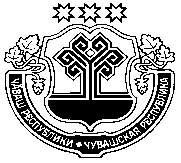 